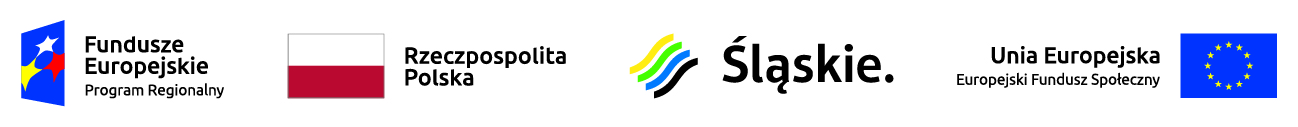  Regulamin rekrutacji i uczestnictwa w projekcie: Rozwój potencjału kompetencyjnego uczniów TZN Nr umowy: WND-RPSL.11.02.03-24-02H9/18Oś priorytetowa11. Wzmocnienie potencjału edukacyjnegoDziałanie11.2. Dostosowanie oferty kształcenia zawodowego do potrzeb lokalnego rynku pracy – kształcenie zawodowe uczniówPoddziałanie:11.2.3. Wsparcie szkolnictwa zawodowego§ 1 Przepisy ogólne1. Regulamin określa warunki udziału, zasady i podstawowe kryteria rekrutacji Uczestników/Uczestniczek projektu 2. Liderem projektu jest Fundacja Szkolna Technicznych Zakładów Naukowych w Dąbrowie Górniczej, 41-300; Zawidzkiej 103 Partnerem projektu jest Maisto Dąbrowa Górnicza ul. Graniczna10, 41-300 Dąbrowa Górnicza4. Projekt jest współfinansowany ze środków Unii Europejskiej w ramach Europejskiego Funduszu Społecznego.§ 2 Definicje Ilekroć w niniejszym dokumencie jest mowa o: 1. „Projekcie” oznacza to projekt pt. projekcie Rozwój potencjału kompetencyjnego uczniów TZN” współfinansowanym ze środków Unii Europejskiej w ramach Europejskiego Funduszu Społecznego realizowanym w Osi priorytetowej XI. Wzmocnienie potencjału edukacyjnego  dla Działania 11.2. Dostosowanie oferty kształcenia zawodowego do potrzeb lokalnego rynku pracy – kształcenie zawodowe uczniów dla Poddziałania11.2.3. Wsparcie szkolnictwa zawodowego 2. „Biurze projektu” należy przez to rozumieć Biuro do obsługi administracyjnej projektu mieszczącego się przy ulicy Zawidzkiej 10, 41-300 Dabrowa Górnicza. 3. „Uczestniku Projektu” należy przez to rozumieć ucznia/uczennicę lub nauczyciela Technicznych Zakładów Naukowych w Dąbrowie Górniczej, który bierze udział w projekcie. 4. „Okresie realizacji projektu” należy przez to rozumieć okres od 1 stycznia 2019 roku do 31 grudnia 2020 roku 5. „Zespole Rekrutacyjnym” należy przez to rozumieć zespół powołany przez Dyrektora Technicznych Zakładów Naukowych, którego zadaniem jest rekrutacja  do wszystkich form wsparcia 6. „Specjaliście ds. rekrutacji” należy przez to rozumieć osobę odpowiedzialną za prowadzenie rekrutacji w szkole. § 3 Zakres i zasady wsparciaProjekt skierowany jest do uczennic i uczniów oraz nauczycieli Technicznych Zakładów Naukowych w Dąbrowie Górniczej2. Udział w Projekcie jest bezpłatny. 3. W ramach projektu realizowane będą następujące formy wsparcia:- Doradztwo edukacyjno-zawodowe- Kursy nadające dodatkowe uprawnieniaKurs prawa jazdy (+badania+egzamin) Kurs SEP z egzaminem Kurs wózków widłowych z egzaminem -Kurs TIG + MAG Kurs języka angielskiego zawodowego - Praktyki/staże organizowane u pracodawców- Platforma cyfrowa wspomagająca proces dydaktyczny-Dodatkowe zajęcia z tworzenia gier komputerowych4. Po zakończeniu udziału w danej formie wsparcia Uczestnik/ Uczestniczka otrzyma zaświadczenie lub certyfikat.§ 5 Proces rekrutacji1. Rekrutacja prowadzona jest w sposób bezstronny, z poszanowaniem zasady równości płci. 2. Rekrutacja do Projektu ma charakter ciągły i przeprowadzana będzie w dwóch turach w roku szkolnym 2018-2019 i w roku szkolnym 2019-2020,3. W roku szkolnym 2018-19 zrekrutowanych zostanie 154 uczestników, w roku szkolnym 2019-20 zrekrutowanych zostanie 266 uczestników 4. Dopuszcza się rekrutację uzupełniającą  np. po rezygnacji dotychczasowego Uczestnika/Uczestniczki Projektu, w przypadku braku osób na liście rezerwowej zainteresowanych danym działaniem, o ile umożliwia to charakter zajęć. 5. Informacje o terminie rekrutacji dostępne będą na tablicy ogłoszeń w  szkole oraz na stronie internetowej szkoły  6. Uczestnicy ubiegający się o udział w projekcie składają formularz zgłoszeniowy (wzór załącznik nr 1 do niniejszego regulaminu) wraz z wymaganymi załącznikami u Specjalisty ds. rekrutacji. 7. Zgłoszenia, które wpłyną po terminach  lub będą miały braki formalne, które nie zostaną uzupełnione w wyznaczonym terminie, nie będą rozpatrywane. 8. Dane zawarte w formularzu weryfikuje pod względem formalnym Specjalista ds. rekrutacji. 9. O zakwalifikowaniu uczestników/uczestniczek do danej formy wsparcia decyduje Zespół Rekrutacyjny na podstawie niniejszego regulaminu. 10. W przypadku nie zrekrutowania planowanej liczby uczestników/uczestniczek na konkretne formy wsparcia, termin rekrutacji może ulec wydłużeniu 11. Uczestnicy deklarują udział form wsparcia w jakich chcą uczestniczyć12. Deklaracje form wsparcia są prowadzone na bieżąco przed rozpoczęciem realizacji danej formy 13. Zespół Rekrutacyjny decyduje o zakwalifikowaniu do Projektu uczestników/uczestniczek spełniających wymogi formalne. Zespół ustala listy osób zakwalifikowanych do Projektu oraz listy ewentualnych osób rezerwowych. 14 Uczestnik/uczestniczka zakwalifikowany/-na do udziału w Projekcie może zostać skreślony z listy  w następujących przypadkach: a) na wniosek nauczyciela/instruktora prowadzącego zajęcia uzasadniony rażącym naruszaniem zasad uczestnictwa w zajęciach; b) nieusprawiedliwione opuszczenie ponad 20% zajęć. 15.Jednocześnie w ww. przypadkach, zastrzega się możliwość zobowiązania Uczestnika/Uczestniczki do zwrotu kosztów uznanych za niekwalifikowane poniesionych w związku z jego dotychczasowym uczestnictwem w Projekcie. 16. Udział danego/ej uczestnika/uczestniczki w Projekcie może ustać również w przypadku: a) skreślenia z listy uczniów danej szkoły; b) przyczyn losowych (np. długotrwała choroba). 17. Osoby wpisane na listę rezerwową mogą zostać wybrane do udziału w Projekcie (o ile jest to uzasadnione merytorycznie i możliwe na danym etapie realizacji zajęć / kursu) w przypadkach skreślenia z listy Uczestników/Uczestniczek, o którym mowa w ust. 11 . 18. Najpóźniej w chwili rozpoczęcia pierwszej formy wsparcia każda/y Uczestnik/Uczestniczka podpisuje umowę szkoleniową wraz z deklaracją udziału w Projekcie. 19. Formularz zgłoszeniowy, deklaracja uczestnictwa oraz pozostałe załączniki do regulaminu rekrutacji dostępne są w biurze projektu i na stronie internetowej. 20. O pozytywnym ukończeniu danej formy wsparcia i jednocześnie możliwości uzyskania zaświadczenia w tym zakresie świadczy: a) uczestnictwo w co najmniej 50% zajęć (w tym w skali wszystkich godzin — maksymalnie 20% nieobecności nieusprawiedliwionych), b) pozytywne zaliczenie testu końcowego lub innej formy weryfikacji wiedzy/umiejętności zrealizowanej przez nauczyciela/instruktora danej formy wsparcia, c) w przypadku kursów dających uprawnienia zawodowe — zgodnie z wymaganiami instytucji certyfikujących. 21. Nadzór nad prawidłową rekrutacją sprawuje specjalista ds. rekrutacji. § 6 Warunki uczestnictwa 1. Uczestnicy/Uczestniczki Projektu zobowiązani są do systematycznego uczestnictwa w minimum jednej formie wsparcia realizowanej w ramach pakietu wsparcia. 2. Uczestnik/Uczestniczka ma obowiązek aktywnego uczestnictwa we wsparciu oferowanym w ramach Projektu. Nieobecności dopuszczalne są jedynie w przypadkach losowych tj. w szczególności w przypadku choroby, o ile zostały potwierdzone stosownym dokumentem. 3. Uczestnicy/Uczestniczki Projektu mają obowiązek udziału w badaniach ankietowych przeprowadzanych w ramach Projektu § 7 Postanowienia końcowe 1. Regulamin rekrutacji wchodzi w życie z dniem 01.01.2019 roku 2. Uczestniczka/uczestnik ubiegająca/y się o uczestnictwo w projekcie poprzez złożenie formularza zgłoszeniowego akceptuje postanowienia niniejszego regulaminu. 3. Uczestniczka/uczestnik projektu mają obowiązek wypełniania ankiet ewaluacyjnych i uczestnictwa w zajęciach w wyznaczonych terminach.4. Rozstrzygnięcia podejmowane na podstawie niniejszego regulaminu nie podlegają przepisom ustawy z dnia 14 czerwca 1960 roku Kodeks postępowania administracyjnego i są ostateczne. 6. Regulamin obowiązuje przez cały okres realizacji projektu. 